Code of Conduct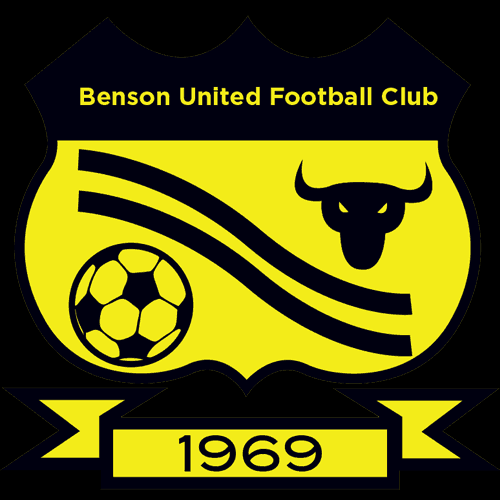 Benson United follow the FA guidelines on ‘codes of behavioural conduct’.  Please see a full list of these on the Benson United web page (www.bensonunited.co.uk), under the safeguarding heading.However, in short these ask that players, spectators and coaches all follow the following guidelines to make sure that we keep the happy spirit of play and encouragement, here at Benson united FC.Coaches, managers and officials code of conduct:Whilst at Benson United I will:-Show respect to players, parents and those around me within the club-Encourage fair play-Respect the referee’s decision, and if in disagreement, report to Club Welafre Officer, Naomi-Place well being, safety and enjoyment as the most important part in the children’s footballing experience-Celebrate the positive spirit of the game-Undergo necessary Safeguarding training (First Aid, DBS check, Safeguarding courses)-Understand that the child’s voice is an important part of football. I will value the safety of the child if they disclose information to myself, and will pass on to the Club Welfare Officer, Naomi.